Государственное бюджетное дошкольное образовательное учреждение детский сад № 98 Московского района Санкт-ПетербургаНепосредственная образовательная деятельность с детьми среднего возраста.На тему:Подготовила: Абдрахманова Зария Индусовнавоспитатель средней группы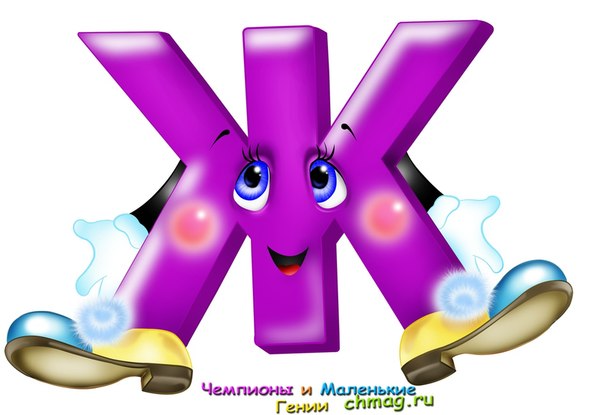 Санкт-Петербург2014г.Цель: воспитание звуковой культуры речи.Задачи:напомнить детям артикуляцию звука ж;поупражнять в произношении звука в словах и фразах;привить навыки произносить звук утрированно, контролируя длительность выдоха; узнавать интонированный звук в рифмовке.Предварительная работа:рассказ о звуке ж,  включенный в упражнения « веселого язычка»;многократное произношения изолированного звука ж; чтение сказки о «жуке, который помог ежику»;пальчиковая гимнастика «ежик»;проговаривание чистоговорки «жа-жа,жужжу»; подвижная игра «жуки».Оборудование:картинки на столах, с изображением предметов, носящих звук ж;фишки;большие цветы ромашки на полу, для каждого ребенка.Ход занятия:ВоспитательДетиРебята, недавно мы с вами играли в «жуков». Вы были жуками, которые  упали и барахтались до тех пор, пока  не перевернулись. А я вам читала стихотворение:Жук упал, и встать не может.Ждет он, кто ему поможет.Давайте вместе сейчас прочтем негромко  эти строки.Угадайте, ребята, какая знакомая песенка живет в этих стихах. Читает еще раз, голосом, выделяя звук Ж.Давайте вместе споем ее (следит за положением губ и языка).Песня жука живет в одних словах и не живет в других. Возьмите по лист с картинками. Про себя или вслух, но очень тихо назовите свои картинки. Поставьте фишки на картинки, где есть наша песня – Ж. Скажите, где же спряталась песня жука – Ж? Ребята, а где нет песни жука – Ж?Ребята, послушайте стихотворение о  жуке:На лужайке, на ромашкеЖук летал в цветной рубашке.Жу-жу-жу, жу-жу-жу, Я нашла себе жукаНа большой  ромашке.Не хочу держать в руках,Пусть лежит в кармашке.Ой, упал, упал мой жук.Жу-жу-жу, жу-жу-жу.Улетел зеленый  жук, Улетел на крыльях.Как вы думаете, ребята, почему жукулетел?Предлагаю  вам разойтись по комнате, каждый займет свою ромашку. Я буду читать вам снова стихотворения, а вы покажите мне жука, который улетает со своей ромашке, при этом поет пеня жука «жу-жу-жу» ( проводится физкультминутка).А теперь я вам расскажу сказку о жуке.  Только вы мне помогайте, я без вас не справлюсь. Договорились?« Летел жук по своим делам, жжужал: «Жжжуть как пить хочется». О чем и как жужжал жук?»Увидел он на лугу лиловый цветок, обрадовался: «Тут я найду, чем жжжажжжду утолить». Залез в колокольчик, осмотрелся: «Красиво! жжжить можно!» Что, и как  прожужжал жук?Попробовал усиками дно цветка и сказал. « Сок вкусный!». Попил и весело ему стало.  «Жжить хорошо!»- запел жук.  О чем он запел?Пел он, пел и не заметил, как уснул. Шла по угу девочка, цветы собирала. Набрала разных цветов, поставила в банку с водой. И  вдруг раздалось жужжание: «Жжжуть!  Куда я попал? Тут люди живут». О чем на этот раз жужжал  жук?Все сегодня хороши, все сегодня молодцы. Очень вами я довольна, ребята. Давайте вспомним, чем мы сегодня занимались?Произносят все хоромПесенка жука «ж-ж-ж».Дети поют хором.Дождик. Журавль. Ежик. Жаба. Журнал. Журавль.Шар. Лошадка. Мышка.Он хотел жить на свободе.Он хотел к маме.Да.Ему хотелось пить. Ж-Ж-Ж.Теперь он напьется. Утолит жажду. Что там можно жить. Ж-Ж-Ж.Жжить хорошоЖжжуть, куда я попал, ж-ж-ж.Читали стихи со звуком «Ж»;Ставили фишки на картинки, где есть звук «Ж».Жужжали как жуки.Ребята, недавно мы с вами играли в «жуков». Вы были жуками, которые  упали и барахтались до тех пор, пока  не перевернулись. А я вам читала стихотворение:Жук упал, и встать не может.Ждет он, кто ему поможет.Давайте вместе сейчас прочтем негромко  эти строки.Угадайте, ребята, какая знакомая песенка живет в этих стихах. Читает еще раз, голосом, выделяя звук Ж.Давайте вместе споем ее (следит за положением губ и языка).Песня жука живет в одних словах и не живет в других. Возьмите по лист с картинками. Про себя или вслух, но очень тихо назовите свои картинки. Поставьте фишки на картинки, где есть наша песня – Ж. Скажите, где же спряталась песня жука – Ж? Ребята, а где нет песни жука – Ж?Ребята, послушайте стихотворение о  жуке:На лужайке, на ромашкеЖук летал в цветной рубашке.Жу-жу-жу, жу-жу-жу, Я нашла себе жукаНа большой  ромашке.Не хочу держать в руках,Пусть лежит в кармашке.Ой, упал, упал мой жук.Жу-жу-жу, жу-жу-жу.Улетел зеленый  жук, Улетел на крыльях.Как вы думаете, ребята, почему жукулетел?Предлагаю  вам разойтись по комнате, каждый займет свою ромашку. Я буду читать вам снова стихотворения, а вы покажите мне жука, который улетает со своей ромашке, при этом поет пеня жука «жу-жу-жу» ( проводится физкультминутка).А теперь я вам расскажу сказку о жуке.  Только вы мне помогайте, я без вас не справлюсь. Договорились?« Летел жук по своим делам, жжужал: «Жжжуть как пить хочется». О чем и как жужжал жук?»Увидел он на лугу лиловый цветок, обрадовался: «Тут я найду, чем жжжажжжду утолить». Залез в колокольчик, осмотрелся: «Красиво! жжжить можно!» Что, и как  прожужжал жук?Попробовал усиками дно цветка и сказал. « Сок вкусный!». Попил и весело ему стало.  «Жжить хорошо!»- запел жук.  О чем он запел?Пел он, пел и не заметил, как уснул. Шла по угу девочка, цветы собирала. Набрала разных цветов, поставила в банку с водой. И  вдруг раздалось жужжание: «Жжжуть!  Куда я попал? Тут люди живут». О чем на этот раз жужжал  жук?Все сегодня хороши, все сегодня молодцы. Очень вами я довольна, ребята. Давайте вспомним, чем мы сегодня занимались?